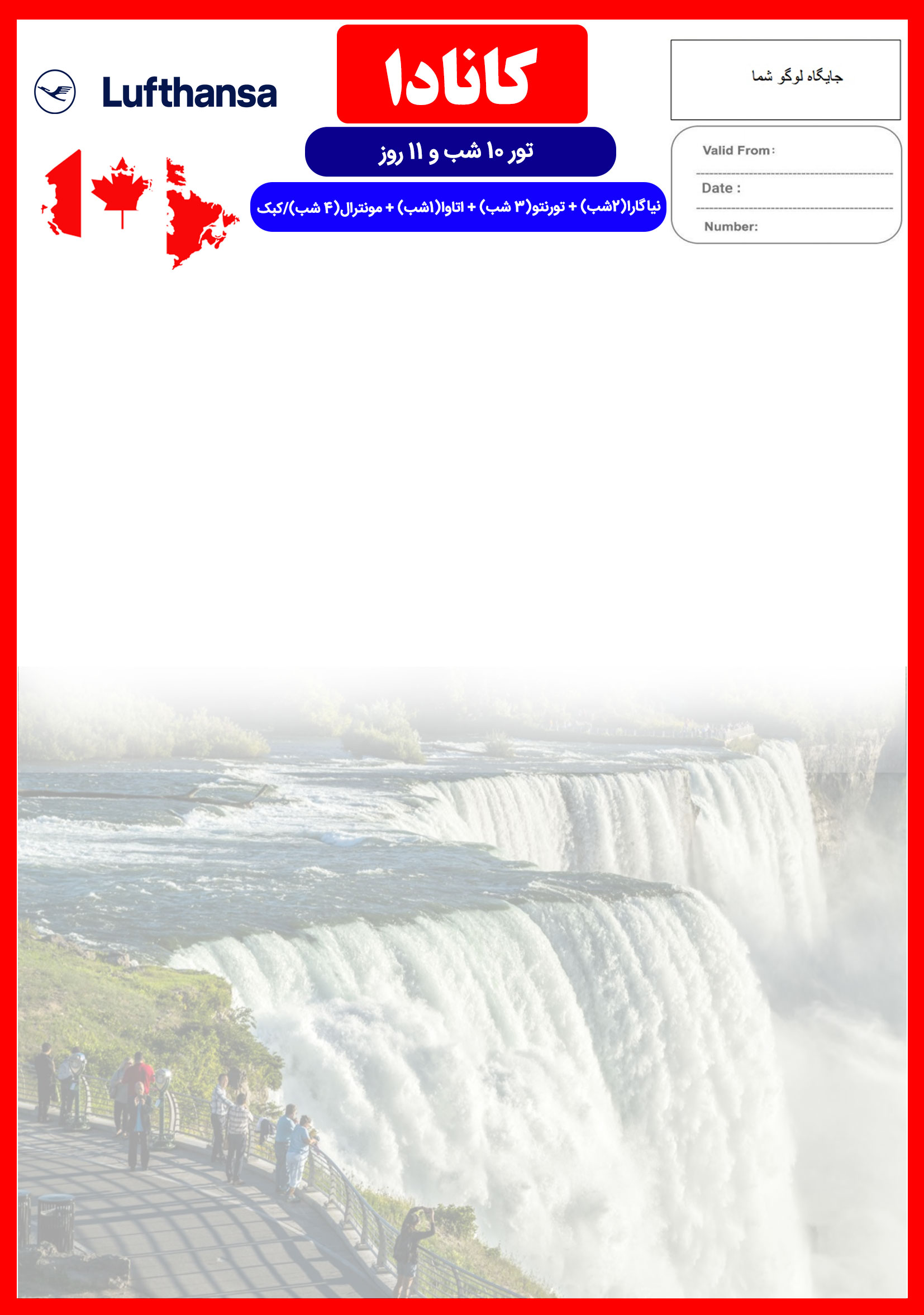 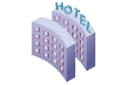 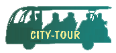 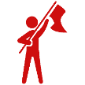 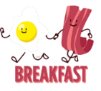 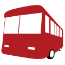 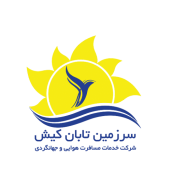 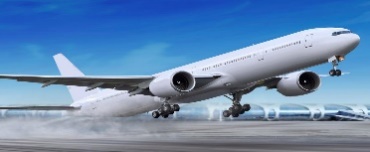 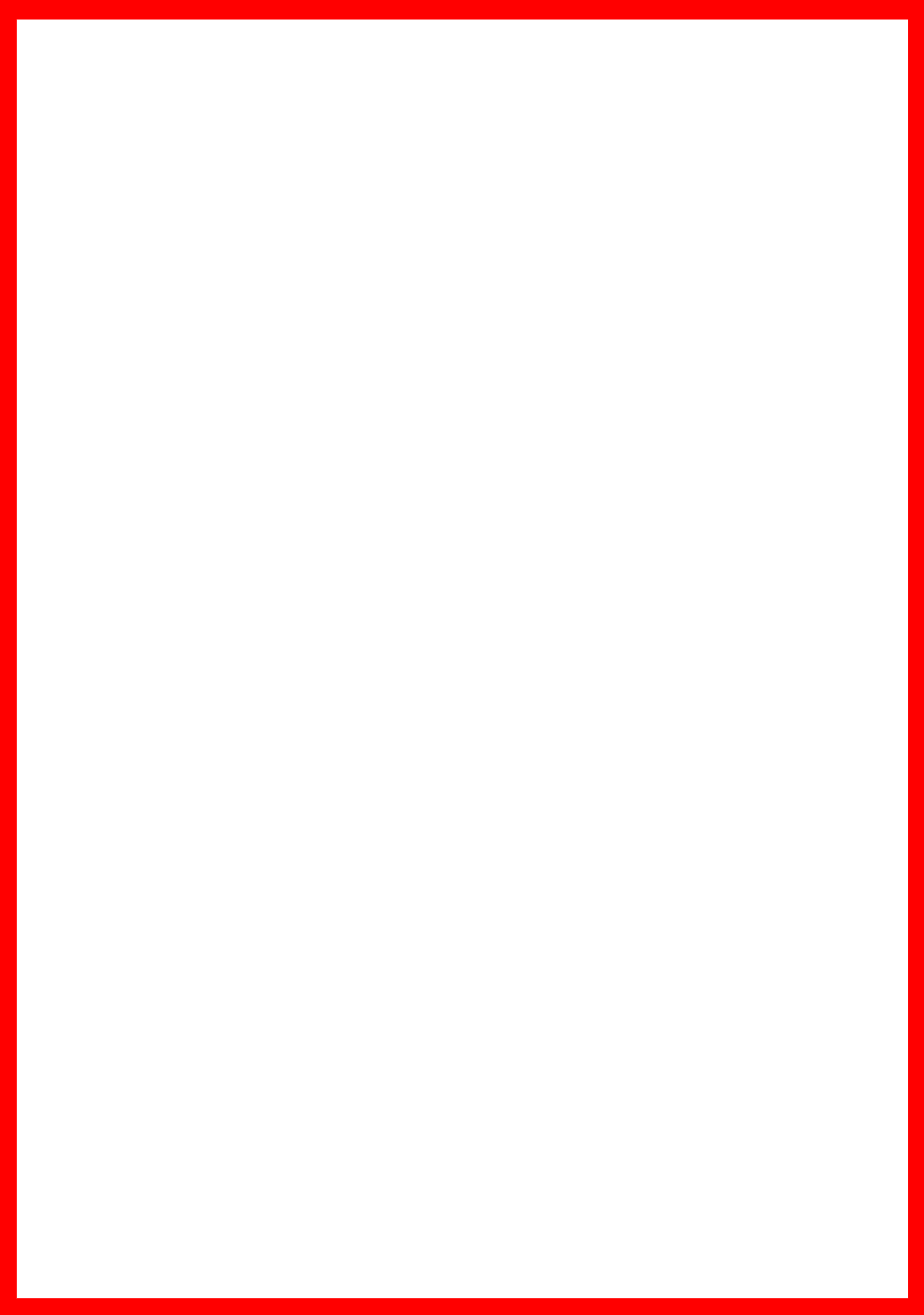 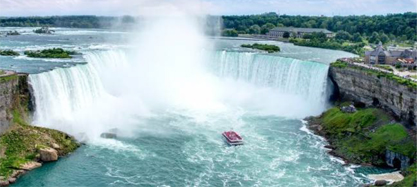 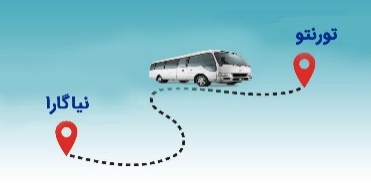 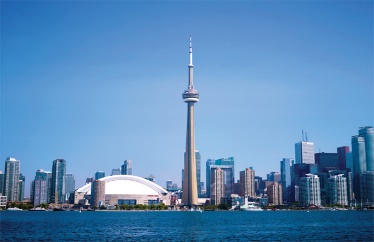 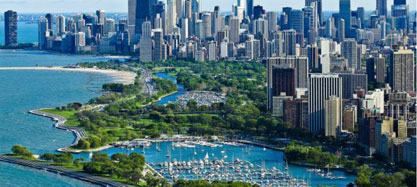 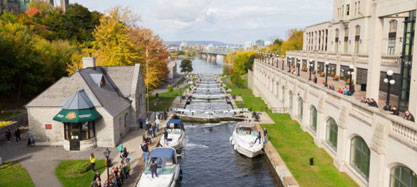 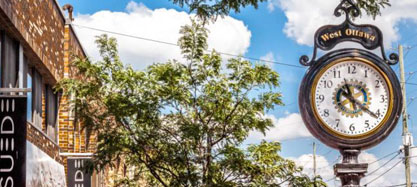 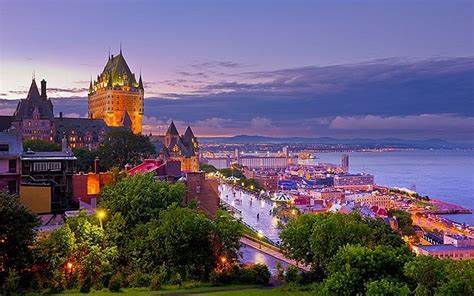 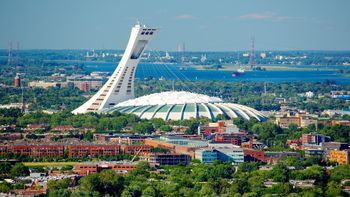 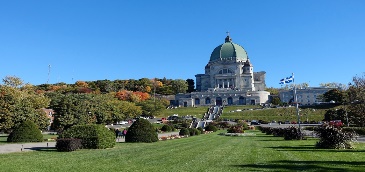 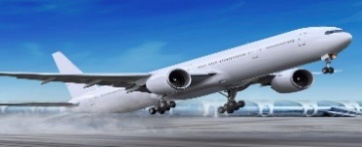 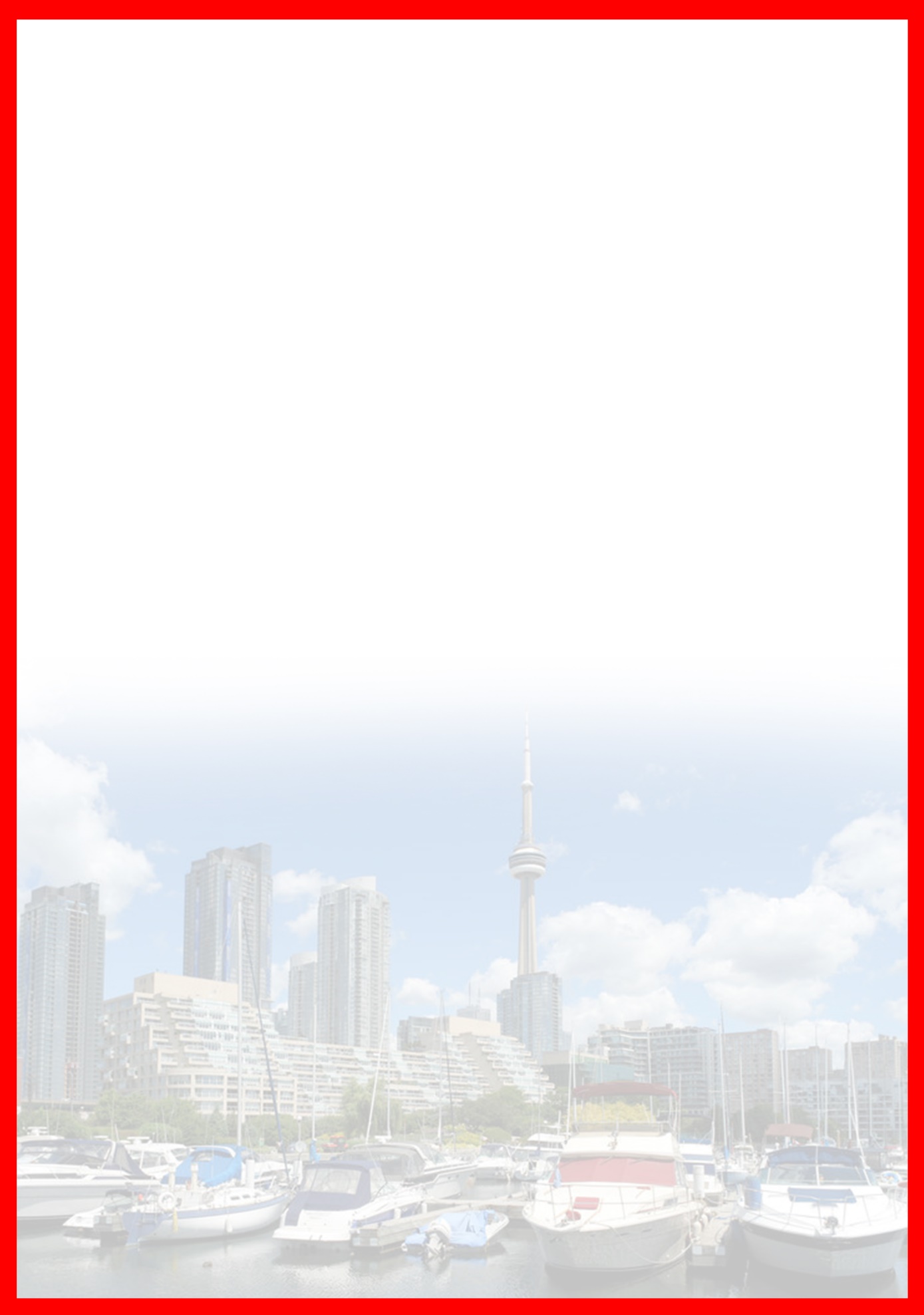 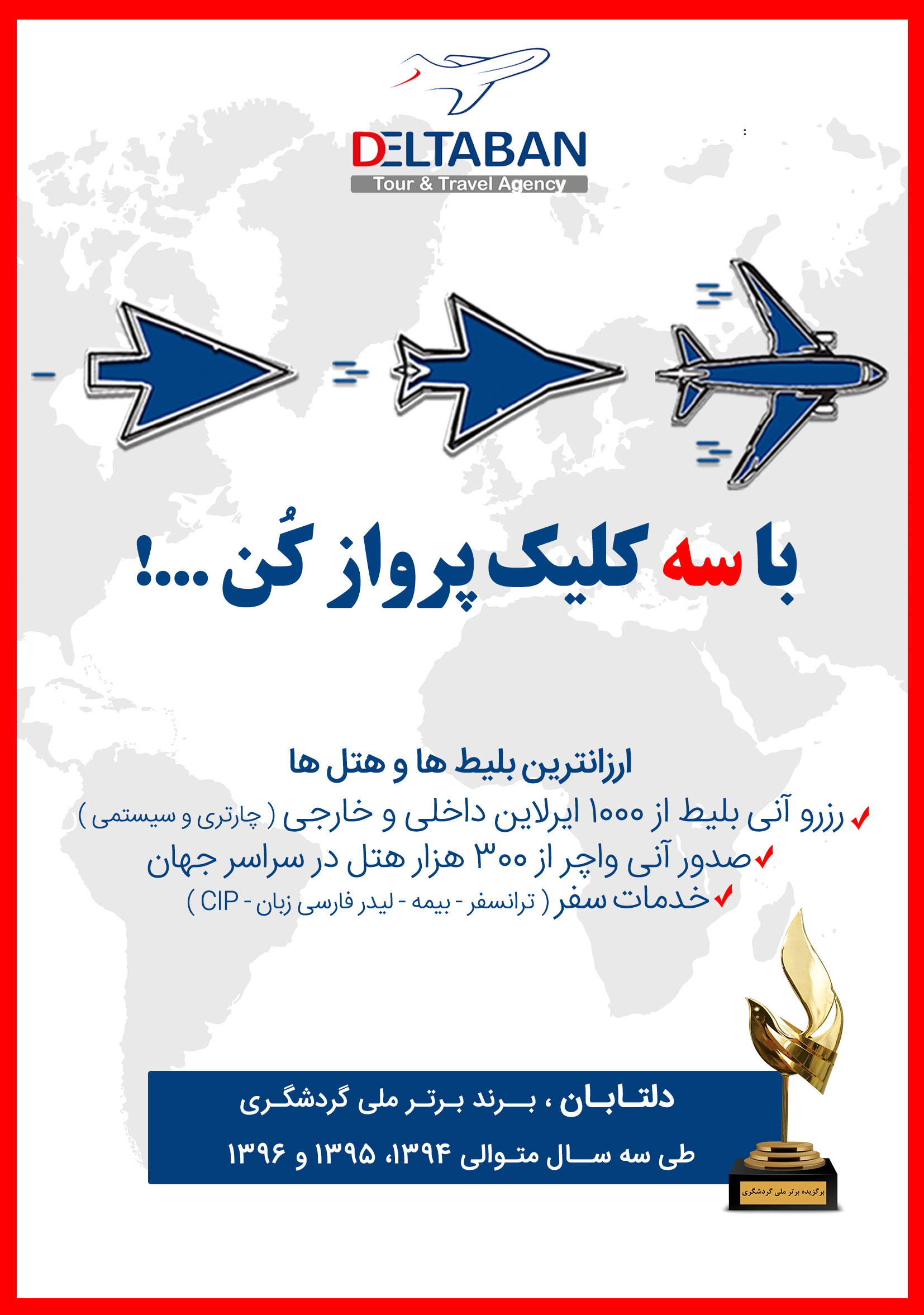 هتلدرجهشهرتعدادشبنفر در اتاق دو تخته (نفر اضافه)نفر در اتاق یک تختهکودک با تخت (12-4 سال)کودک بی تخت (4-2 سال)نوزادHilton Niagara FallsHilton TorontoHilton Lac LeamyDouble tree by Hilton4*نیاگاراتورنتواتاوامونترال3,990 دلار+نرخ پرواز5,190 دلار+نرخ پرواز2,690 دلار+نرخ پرواز1,990 دلار+نرخ پرواز890 دلار+نرخ پرواز